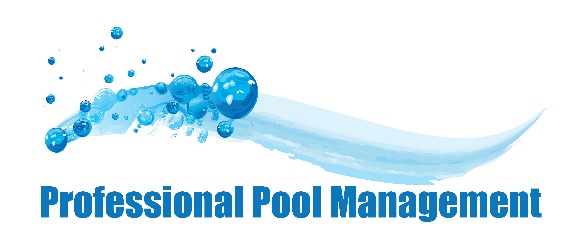 MissouriChlorine Levels 2.0-4.0pH Ideal:  7.4-7.6; Acceptable:  7.2-7.8Total AlkalinityIdeal:  80-100 ppm; Acceptable:  60-180 ppmCalcium HardnessMax. of 100 ppmCyanuric Acid Levels (Min-Max)Ideal:  30-50 ppm; Acceptable:  10-100 ppmTest Kit RequirementsEvery public pool shall maintain a simple and accurate test kit capable of measuring pH and sanitizer residuals as per 17.5. In addition, every public pool shall have the means of determining total alkalinity, calcium hardness, total dissolved solids (TDS), and cyanuric acid (if used). The method used in determining the free available chlorine residual shall be such that chloramines or other oxidizers that may be present in the pool do not affect the determination.Water ClarityPool water shall be of a clarity to permit an 8 in. diameter black and white Secchi disc or suction outlet (main drain), located on the bottom of the pool at its deepest point, to be visible and sharply defined from any point on the deck up to 30 ft. away in a direct line of sight from the disc or suction outlet.Turnover RatePOOL: 6 hrs.
WADING: 1 hr.Bather Load (per bather)See page 5, ANSIRequired Equipment-A swimming pool accessory pole, including a body hook, shall be a minimum of 12 ft (366 cm) long.-A minimum 1/4 in. (6 mm) diameter throwing rope as long as 1-1/2 times the maximum width of the pool, or 50 ft (15.2 m), whichever is less, to which has been firmly attached a ring buoy withan outside diameter of at least 15 in. (38 cm) or a similar flotation device.PhoneA sign shall be posted in the immediate vicinity of the pool, stating the pool's address, the location of the nearest telephone with references that emergency telephone numbers are posted at the location. Those emergency telephone numbers shall include the name and phone number of the nearest available police, fire, ambulance service, and/or rescue unit, and/or “911,” if available.Depth Markings-Depth of water in feet shall be plainly and conspicuously marked on the vertical pool wall at or above the waterline (see Secs. 18.3.7 and 18.3.8.)-Depth markers shall indicate the actual pool depth within 3 in. (76 mm), at normal operating water level when measured 3 ft (91 cm) from the pool wall or at the tangent point where the cove radius meets the floor, whichever is deeper.-Depth markers on the vertical pool wall shall be positioned to be read from the waterside. Depth markers shall be placed in such a way that they allow as much of the numerical value to be visible above the waterline as possible.-Depth markers on the deck shall be within 18 in. (457 mm) of the water edge and positionedto be read while standing on the deck facing the water.-Horizontal depth markers shall be slip- resisting.-Depth markers shall be installed at the maximum and minimum water depths, and at all points of slope change.-Depth markers shall be installed at inter- mediate increments of water depth not to exceed 2 ft (610 mm). Depth marker shall be spaced a maximum of 25 ft (762 cm) apart.-Depth markers shall be arranged uniformly on both sides and both ends of the pool.-Depth markers on irregularly shaped swimming pools shall designate depths at all major deviations in shape, as well as conform to the foregoing sections.-Depth markers shall have a 4 in. (102 mm) minimum height. The numbers shall be of contrasting color to the background on which they are applied, and the color shall be of a permanent nature.-Lettering shall either spell out “feet” or “inches” or abbreviate “ft.” or “in.” In addition, the depth of water may also be displayed in meters. Lettering for meter depth markers may be spelled out “meters” or abbreviated “m.”CPO® RequiredYES